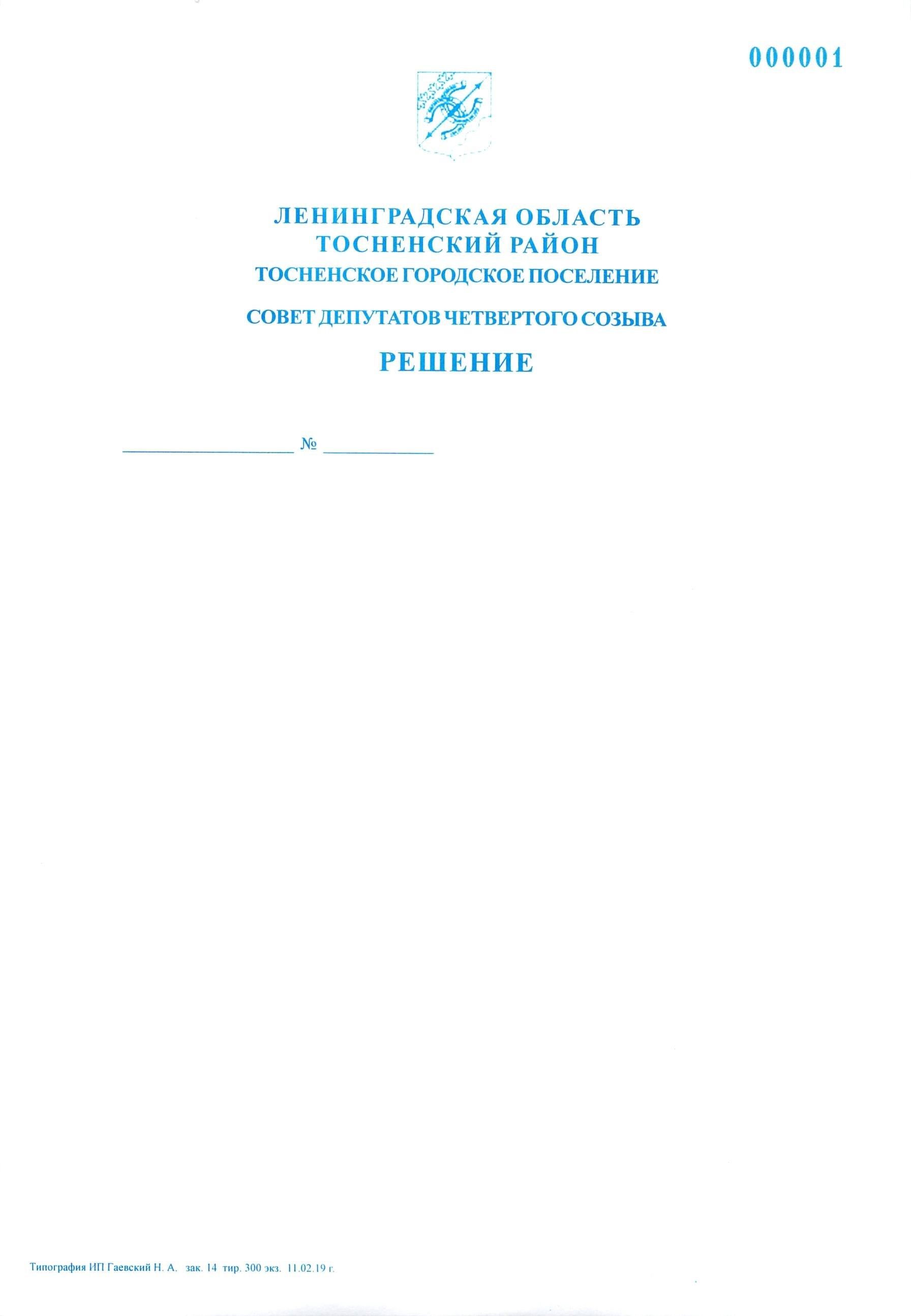           26.05.2020                   48О внесении изменений в Положение о бюджетном процессе в Тосненском городском поселении Тосненского районаЛенинградской области, утвержденное решениемсовета депутатов Тосненского городского поселения Тосненского района Ленинградской области от 16.08.2017 № 111В соответствии с Бюджетным кодексом Российской Федерации, Федеральным законом от 06.10.2003 № 131-ФЗ «Об общих принципах организации местного самоуправления в Российской Федерации», Уставом Тосненского городского поселения Тосненского муниципального района Ленинградской области, Уставом муниципального образования Тосненский район Ленинградской области совет депутатов Тосненского городского поселения Тосненского муниципального района Ленинградской областиРЕШИЛ:Внести следующие изменения в  Положение о бюджетном процессе в Тосненском городском поселении Тосненского района Ленинградской области, утвержденное решением совета депутатов Тосненского городского поселения Тосненского района Ленинградской области от 16.08.2017 № 111:В наименовании решения совета депутатов Тосненского городского поселения Тосненского района Ленинградской области от 16.08.2017 № 111 «Положение о бюджетном процессе в Тосненском городском поселении Тосненского района Ленинградской  области» и далее по всему тексту решения совета депутатов Тосненского городского поселения Тосненского района Ленинградской области от 16.08.2017 № 111 «Положение о бюджетном процессе в Тосненском городском поселении Тосненского района Ленинградской  области» и в приложении к нему слова «Тосненское городское поселение Тосненского района Ленинградской области» заменить словами «Тосненское городское поселение Тосненского муниципального района Ленинградской области».П. 5.1. статьи 5 изложить в новой редакции:  «5.1. Бюджетные полномочия органов муниципального финансового контроля, к которым относятся контрольно-счетный орган Тосненского городского поселения Тосненского муниципального района Ленинградской области (далее - контрольно-счетный орган),  органы муниципального финансового контроля, являющиеся органами администрации муниципального образования по осуществлению муниципального финансового контроля установлены Бюджетным Кодексом РФ.».В п. 5.2 статьи 5 слова «Контрольно-счетная палата» заменить словами «контрольно-счетный орган поселения»;1.4. Абзац шестой п.5.2 статьи 5 изложить в новой редакции «- подготовке предложений по совершенствованию осуществления главными распорядителями бюджетных средств, главными администраторами доходов бюджета, главными администраторами источников финансирования дефицита бюджета внутреннего финансового аудита».1.5. П. 5.3 статьи 5 изложить в новой редакции «5.3. Органы муниципального финансового контроля, являющиеся органами администрации муниципального образования, обязаны предоставлять информацию и документы, запрашиваемые Федеральным казначейством в целях осуществления полномочия по проведению анализа исполнения бюджетных полномочий органов муниципального финансового контроля, являющихся органами администрации муниципального образования.Главные администраторы средств бюджета Тосненского городского поселения, не являющиеся органами внешнего муниципального  финансового контроля, обязаны предоставлять информацию и документы, запрашиваемые Федеральным казначейством, в целях осуществления полномочия по проведению анализа осуществления главными администраторами бюджетных средств внутреннего финансового аудита.».1.6. В п. 5.4. статьи 5 слова «Контрольно-счетной палаты муниципального образования» заменить словами «контрольно-счетного органа поселения».1.7. П. 6.3 статьи 6 дополнить абзацем четыре следующего содержания «- по иным искам к Тосненскому городскому поселению, по которым в соответствии с федеральным законом интересы Тосненского городского поселения  представляет орган, осуществляющий в соответствии с бюджетным законодательством Российской Федерации полномочия главного распорядителя средств бюджета Тосненского городского поселения».1.8. П. 6.4. статьи 6 исключить.1.9. Статью 9 изложить в новой редакции: «Статья 9. Бюджетные полномочия отдельных участников бюджетного процесса по организации и осуществлению внутреннего финансового аудита.9.1. Внутренний финансовый аудит является деятельностью по формированию и представлению руководителю главного администратора бюджетных средств, руководителю распорядителя бюджетных средств, руководителю получателя бюджетных средств, руководителю администратора доходов бюджета Тосненского городского поселения, руководителю администратора источников финансирования дефицита бюджета Тосненского городского поселения:- информации о результатах оценки исполнения бюджетных полномочий распорядителя бюджетных средств, получателя бюджетных средств, администратора доходов бюджета Тосненского городского поселения, администратора источников финансирования дефицита бюджета Тосненского городского поселения, главного администратора бюджетных средств, в том числе заключения о достоверности бюджетной отчетности;- предложений о повышении качества финансового менеджмента, в том числе о повышении результативности и экономности использования бюджетных средств;- заключения о результатах исполнения решений, направленных на повышение качества финансового менеджмента.9.2. Внутренний финансовый аудит осуществляется в целях:- оценки надежности внутреннего процесса главного администратора бюджетных средств, администратора бюджетных средств, осуществляемого в целях, установленных правовыми актами, регулирующими бюджетные правоотношения, требований к исполнению своих бюджетных полномочий (далее – внутренний финансовый контроль), и подготовки предложений об организации внутреннего финансового контроля;- подтверждения достоверности бюджетной отчетности и соответствия порядка ведения бюджетного учета единой методологии бюджетного учета, составления, представления и утверждения бюджетной отчетности, установленной Министерством финансов Российской Федерации, а также ведомственным (внутренним) актам, принятым в соответствии с Бюджетным кодексом;- повышения качества финансового менеджмента.9.3. Внутренний финансовый аудит осуществляется на основе принципа функциональной независимости структурными подразделениями или в случаях, предусмотренных федеральными стандартами внутреннего финансового аудита, уполномоченными должностными лицами (работниками) главного администратора бюджетных средств, администратора бюджетных средств, наделенными полномочиями по осуществлению внутреннего финансового аудита, а в случаях передачи полномочий, предусмотренных настоящей статьей – структурными подразделениями или уполномоченными должностными лицами (работниками) главного администратора бюджетных средств (администратора бюджетных средств), которому передаются указанные полномочия.9.4. Администратор бюджетных средств вправе передать полномочия по осуществлению внутреннего финансового аудита главному администратору бюджетных средств, в ведении которого он находится, или другому администратору бюджетных средств, находящемуся в ведении данного главного администратора бюджетных средств, в соответствии с федеральными стандартами внутреннего финансового аудита.9.5. Внутренний финансовый аудит осуществляется в соответствии с федеральными стандартами внутреннего финансового аудита, установленными Министерством финансов Российской Федерации.Главные администраторы бюджетных средств, администраторы бюджетных средств, осуществляющие внутренний финансовый аудит, издают внутренние акты, обеспечивающие осуществление внутреннего финансового аудита с соблюдением федеральных стандартов внутреннего финансового аудита. 9.6. Мониторинг качества финансового менеджмента, включающий мониторинг качества исполнения бюджетных полномочий, а также качества управления активами, осуществления закупок товаров, работ  и услуг для обеспечения муниципальных нужд, проводится:- финансовым органом в установленном им порядке в отношении главных администраторов средств бюджета Тосненского городского поселения; - главным администратором бюджетных средств в установленном им порядке в отношении подведомственных ему администраторов бюджетных средств.9.7. Порядок проведения мониторинга качества финансового менеджмента определяет:- правила расчета и анализа значений показателей качества финансового менеджмента, формирования и представления информации, необходимой для проведения указанного мониторинга;- правила формирования и представления отчета о результатах мониторинга качества финансового менеджмента.9.8. Главный администратор средств бюджета Тосненского городского поселения вправе внести на рассмотрение финансового органа предложение о передаче полномочий по проведению мониторинга качества финансового менеджмента в отношении подведомственных ему администраторов бюджетных средств и по согласованию с финансовым органом передать финансовому органу указанные полномочия.».1.10. П. 10.2 статьи 10 исключить.1.11. Дополнить статьей 15.1. следующего содержания «Статья 15.1. Перечень и оценка налоговых расходов.15.1.1. Перечень налоговых расходов Тосненского городского поселения формируется в порядке, установленном администрацией муниципального образования, в разрезе муниципальных программ и их структурных элементов, а также направлений деятельности, не относящихся к муниципальным программам.15.1.2. Оценка налоговых расходов Тосненского городского поселения осуществляется ежегодно в порядке, установленном администрацией муниципального образования с соблюдением общих требований, установленных Правительством Российской Федерации.Результаты указанной оценки учитываются при формировании основных направлений бюджетной и налоговой политики Тосненского городского поселения, а также при проведении оценки эффективности реализации муниципальных программ.».1.12. Абзац девятнадцать п.20.2 статьи 20 изложить в новой редакции: «- размер индексации ежемесячного денежного вознаграждения лиц, замещающих муниципальные должности, должностных окладов, а также ежемесячных надбавок в соответствии с присвоенным муниципальному служащему классным чином, должностных окладов работников органов местного самоуправления, занимающих должности, не являющиеся должностями муниципальными службы».1.13. Абзац четырнадцать п. 20.3 статьи 20 изложить в новой редакции: «- проект  прогнозного плана (программы) приватизации муниципального имущества разработанный в соответствии с Положением об управлении и распоряжении муниципальным имуществом Тосненского городского поселения, утвержденным  решением совета депутатов Тосненского городского поселения;».1.14. Абзац двенадцать п. 25.2 статьи 25  дополнить словами: «а также в целях подготовки обоснования инвестиций и проведения его технологического и ценового аудита, если подготовка обоснования инвестиций в соответствии с законодательством российской Федерации является обязательной.».1.15. П. 28.3 статьи 28 дополнить абзацем следующего содержания «Получатель бюджетных средств принимает новые бюджетные обязательства в объеме, не превышающем разницы между доведенными до него соответствующими лимитами бюджетных обязательств и принятыми, но неисполненными бюджетными обязательства.».1.16. П. 28.5 статьи 28 изложить в новой редакции «28.5. Финансовый орган  при постановке на учет бюджетных и денежных обязательств, санкционировании оплаты денежных обязательств осуществляет в соответствии с установленным порядком  контроль за:- непревышением бюджетных обязательств над соответствующими лимитами бюджетных обязательств или бюджетными ассигнованиями, доведенными до получателя бюджетных средств, а также соответствием информации о бюджетном обязательстве коду классификации расходов бюджетов;- соответствием информации о денежном обязательстве информации о поставленном на учет соответствующем бюджетном обязательстве;- соответствием информации, указанной в платежном документе для оплаты денежного обязательства, информации о денежном обязательстве;- наличием документов, подтверждающих возникновение денежного обязательства;В случае, если бюджетное обязательство возникло на основании муниципального контракта, дополнительно осуществляется контроль за соответствием сведений о муниципальном контракте в реестре контрактов, предусмотренном законодательством Российской Федерации о контрактной системе в сфере закупок товаров, работ, услуг для обеспечения государственных и муниципальных нужд, и сведений о принятом на учет бюджетном обязательстве, возникшем на основании муниципального контракта, условиям муниципального контракта.Оплата денежных обязательств (за исключением денежных обязательств по публичным нормативным обязательствам) осуществляется в пределах доведенных до получателя бюджетных средств лимитов бюджетных обязательств.Оплата денежных обязательств по публичным нормативным обязательствам может осуществляться в пределах доведенных до получателя бюджетных средств бюджетных ассигнований. ».1.17. П. 33.2. статьи 33  изложить в новой редакции «33.2. Предельные объемы финансирования устанавливаются в целом в отношении главного распорядителя, распорядителя и получателя бюджетных средств помесячно или поквартально либо нарастающим итогом с начала текущего финансового года на основе заявок на финансирование главных распорядителей, распорядителей и получателей бюджетных средств.».1.18. П. 35.1. статьи 35  изложить в новой редакции «35.1. Главные администраторы бюджетных средств составляют бюджетную отчетность на основании представленной им отчетности подведомственными получателями (распорядителями) бюджетных средств, администраторами доходов бюджета Тосненского городского поселения, администраторами источников финансирования дефицита бюджета Тосненского городского поселения.Главные администраторы средств бюджета Тосненского городского поселения представляют бюджетную отчетность в финансовый орган в установленные им сроки.».1.19. В п. 35.2 статьи 35 слова «сводной бюджетной отчетности соответствующих главных администраторов бюджетных средств» заменить словами «бюджетной отчетности главных администраторов бюджетных средств».1.20. Абзац девять п. 35.3. статьи 35 изложить в новой редакции «Отчет о движении денежных средств отражает операции со средствами бюджета Тосненского городского поселения по кодам классификации операций сектора государственного управления.».1.21. Абзац десять п. 35.3 статьи 35  изложить в новой редакции «Пояснительная записка содержит информацию об исполнении бюджета Тосненского городского поселения, дополняющую информацию, представленную в отчетности об исполнении бюджета Тосненского городского поселения, в соответствии с требованиями к раскрытию информации, установленными нормативными правовыми актами министерства финансов Российской Федерации, если эта пояснительная записка к годовому отчету, то ее содержание должно соответствовать требованию Бюджетного Кодекса РФ».1.22. В п. 35.6 статьи 35 слова «Контрольно-счетную палату муниципального образования» заменить словами «контрольно-счетный орган поселения».1.23. Абзац четыре п. 35.7. изложить в новой редакции «- информация о бюджетных инвестициях в объекты капитального строительства и на приобретение объектов недвижимого имущества в муниципальную собственность Тосненского городского поселения с разбивкой по объектам капитального строительства или объектам недвижимого имущества.».1.24. Статью 35 дополнить пунктом 35.9 следующего содержания «35.9. По решению администрации муниципального образования полномочия органов администрации муниципального образования (подведомственных казенных учреждений) по начислению физическим лицам выплат по оплате труда и иных выплат, а также связанных с ними обязательных платежей в бюджеты бюджетной системы Российской Федерации и их перечислению, по ведению бюджетного учета, включая составление и представление бюджетной отчетности, консолидированной отчетности бюджетных и автономных учреждений, иной обязательной отчетности, формируемой на основании данных бюджетного учета, по обеспечению представления такой отчетности в соответствующие государственные (муниципальные) органы могут быть переданы в соответствии с общими требованиями, установленными Правительством Российской Федерации, финансовому органу муниципального образования.».1.25. В п. 36.2 статьи 36  слова «Контрольно-счетной палатой муниципального образования» заменить словами «контрольно-счетным органом поселения».1.26. В п. 37.1 статьи 37  слова «Контрольно-счетную палату муниципального образования» заменить словами «контрольно-счетный орган поселения».1.27. В п. 37.2 статьи 37  слова «Контрольно-счетную палату муниципального образования» заменить словами «контрольно-счетный орган поселения».1.28. В п. 37.3 статьи 37 слова «Контрольно-счетная палата муниципального образования» заменить словами «контрольно-счетный орган поселения».1.29. В  п. 37.4 статьи 37 слова «Контрольно-счетной палатой муниципального образования» заменить словами «контрольно-счетным органом поселения».1.30. В п. 38.3 статьи 38 слова «Контрольно-счетной палаты муниципального образования» заменить словами «контрольно-счетным органом поселения».1.31. Абзац 6 п. 38.4 статьи 38 изложить в новой редакции: «- пояснительная записка к нему, содержащая анализ исполнения бюджета и бюджетной отчетности, и сведения о выполнении муниципального задания и (или) иных результатах использования бюджетных ассигнований». 1.32. Абзац 8 п.38.4 статьи 38 изложить в новой редакции: «- информация о бюджетных инвестициях в объекты капитального строительства и на приобретение объектов недвижимого имущества в муниципальную собственность Тосненского городского поселения с разбивкой по объектам капитального строительства или объектам недвижимого имущества».1.33. В п. 38.5 статьи 38 слова «Контрольно-счетной палаты муниципального образования» заменить словами «контрольно-счетного органа поселения».1.34. Абзац первый п. 40.1 статьи 40 изложить в новой редакции «Муниципальный финансовый контроль осуществляется в целях обеспечения соблюдения положений правовых актов, регулирующих бюджетные правоотношения, правовых актов, обусловливающих публичные нормативные обязательства и обязательства по иным выплатам физическим лицам из бюджета Тосненского городского поселения, а также соблюдения условий муниципальных контрактов, договоров (соглашений) о предоставлении средств из бюджета.».1.35. В п. 40.2. статьи 40 слова «в сфере бюджетных правоотношений» исключить, слова «Контрольно-счетной палаты муниципального образования» заменить словами «контрольно-счетного органа поселения».1.36. П. 40.3. статьи 40 изложить в новой редакции «Внутренний муниципальный финансовый контроль является контрольной деятельностью органов муниципального финансового контроля, являющихся органами администрации муниципального образования (далее - орган внутреннего муниципального финансового контроля).».1.37. П. 41.1 статьи 41 изложить в новой редакции «41.1.Объектами муниципального финансового контроля (далее – объекты контроля) являются:- главные распорядители (распорядители, получатели) бюджетных средств, главные администраторы (администраторы) доходов бюджета, главные администраторы (администраторы) источников финансирования дефицита бюджета;- финансовый орган администрации муниципального образования, бюджету которого предоставлены межбюджетные субсидии, субвенции, иные межбюджетные трансферты, имеющие целевое назначение, бюджетные кредиты, администрация муниципального образования;- муниципальные учреждения;- муниципальные унитарные предприятия;- хозяйственные товарищества и общества с участием Тосненского городского поселения в их уставных (складочных) капиталах, а также коммерческие организации с долей (вкладом) таких товариществ и обществ в их уставных (складочных) капиталах;- юридические лица (за исключением муниципальных учреждений, муниципальных унитарных предприятий, хозяйственных товариществ и обществ с участием Тосненского городского поселения в их уставных (складочных) капиталах, а также коммерческих организаций с долей (вкладом) таких товариществ и обществ в их уставных (складочных) капиталах), индивидуальные предприниматели, физические лица, являющиеся:- юридическими и физическими лицами, индивидуальными предпринимателями, получающими средства из бюджета Тосненского городского поселения на основании договоров (соглашений) о предоставлении средств из бюджета Тосненского городского поселения и (или) муниципальных контрактов, кредиты, обеспеченные муниципальными гарантиями;- исполнителями (поставщиками, подрядчиками) по договорам (соглашениям), заключенным в целях исполнения договоров (соглашений) о предоставлении средств из бюджета Тосненского городского поселения и (или) муниципальных контрактов, которым открыты лицевые счета в финансовом органе администрации муниципального образования;- кредитные организации, осуществляющие отдельные операции с бюджетными средствами, в части соблюдения ими условий договоров (соглашений) о предоставлении средств из бюджета Тосненского городского поселения.1.38. П. 41.2 статьи 41 изложить в новой редакции  «41.2. Муниципальный финансовый контроль в отношении объектов контроля (за исключением участников бюджетного процесса, бюджетных и автономных учреждений, муниципальных унитарных предприятий, хозяйственных товариществ и обществ с участием Тосненского городского поселения в их уставных (складочных) капиталах, а также коммерческих организаций с долей (вкладом) таких товариществ и обществ в их уставных (складочных) капиталах) в части соблюдения ими условий договоров (соглашений) о предоставлении средств из бюджета Тосненского городского поселения, муниципальных контрактов, а также контрактов (договоров, соглашений), заключенных в целях исполнения указанных договоров (соглашений) и муниципальных контрактов, соблюдения ими целей, порядка и условий предоставления кредитов, обеспеченных муниципальными гарантиями, целей, порядка и условий размещения средств бюджета в ценные бумаги указанных юридических лиц осуществляется в процессе проверки главных распорядителей (распорядителей) бюджетных средств, главных администраторов источников финансирования дефицита бюджета, получателей бюджетных средств, заключивших договоры (соглашения) о предоставлении средств из бюджета Тосненского городского поселения, муниципальные контракты, или после ее окончания на основании результатов проведения проверки указанных участников бюджетного процесса.».1.39. П. 41.3 статьи 41 считать п. 41.4.1.40. Статью 41 дополнить пунктом 41.3 «41.3 Муниципальный финансовый контроль за соблюдением целей, порядка и условий предоставления из бюджета Тосненского городского поселения межбюджетных субсидий, субвенций, иных межбюджетных трансфертов, имеющих целевое назначение, бюджетных кредитов, а также за соблюдением условий договоров (соглашений) об их предоставлении и условий контрактов (договоров, соглашений), источником финансового обеспечения (софинансирования) которых являются указанные межбюджетные трансферты, осуществляется органами муниципального финансового контроля Тосненского городского поселения, из бюджета которого предоставлены указанные межбюджетные трансферты, в отношении:- главных администраторов (администраторов) средств бюджета Тосненского городского поселения, предоставивших межбюджетные субсидии, субвенции, иные межбюджетные трансферты, имеющие целевое назначение, бюджетные кредиты;- финансовых органов и главных администраторов (администраторов) средств бюджета бюджетной системы Российской Федерации, которому предоставлены межбюджетные субсидии, субвенции, иные межбюджетные трансферты, имеющие целевое назначение, бюджетные кредиты, а также юридических и физических лиц, индивидуальных предпринимателей (с учетом положений пункта 47.2 настоящей статьи), которым предоставлены средства из бюджета Тосненского городского поселения.».1.41. Абзац второй п. 42.1 статьи 42 изложить в новой редакции «- контроль за соблюдением положений правовых актов, регулирующих бюджетные правоотношения, правовых актов, обуславливающих публичные нормативные обязательства и обязательства по иным выплатам физическим лицам из бюджета Тосненского городского поселения, а также за соблюдением условий муниципальных контрактов, договоров (соглашений) о предоставлении средств из бюджета Тосненского городского поселения».1.42. Абзац четвертый п. 42.2  статьи 42 изложить в новой редакции  «- направляются финансовым органам уведомления о применении бюджетных мер принуждения».1.43. Статью 43 исключить.1.44. П. 44.1. статьи 44 изложить в новой редакции «44.1. Полномочиями органов внутреннего муниципального финансового контроля по осуществлению внутреннего муниципального финансового контроля являются:- контроль за соблюдением положений правовых актов, регулирующих бюджетные правоотношения, в том числе устанавливающих требования к бухгалтерскому учету и составлению и представлению бухгалтерской (финансовой) отчетности муниципальных учреждений;- контроль за соблюдением положений правовых актов, обусловливающих публичные нормативные обязательства и обязательства по иным выплатам физическим лицам из бюджетов бюджетной системы Российской Федерации, а также за соблюдением условий договоров (соглашений) о предоставлении средств из соответствующего бюджета, муниципальных контрактов;- контроль за соблюдением условий договоров (соглашений), заключенных в целях исполнения договоров (соглашений) о предоставлении средств из бюджета, а также в случаях, предусмотренных настоящим Кодексом, условий договоров (соглашений), заключенных в целях исполнения муниципальных контрактов;- контроль за достоверностью отчетов о результатах предоставления и (или) использования бюджетных средств (средств, предоставленных из бюджета), в том числе отчетов о реализации муниципальных программ, отчетов об исполнении муниципальных заданий, отчетов о достижении значений показателей результативности предоставления средств из бюджета;- контроль в сфере закупок, предусмотренный законодательством Российской Федерации о контрактной системе в сфере закупок товаров, работ, услуг для обеспечения  муниципальных нужд.».1.45. Абзац четвертый п. 44.2 статьи 44 изложить в новой редакции «- направляются финансовым органам уведомления о применении бюджетных мер принуждения».1.46. П. 44.2 статьи 44 дополнить следующими абзацами «- назначается (организуется) проведение экспертиз, необходимых для проведения проверок, ревизий и обследований;- получается необходимый для осуществления внутреннего муниципального финансового контроля постоянный доступ к государственным и муниципальным информационным системам в соответствии с законодательством Российской Федерации об информации, информационных технологиях и о защите информации, законодательством Российской Федерации о государственной и иной охраняемой законом тайне;- направляются в суд иски о признании осуществленных закупок товаров, работ, услуг для обеспечения муниципальных нужд недействительными в соответствии с Гражданским кодексом Российской Федерации.».1.47. П. 45.1 статьи 45 дополнить абзацами следующего содержания «В случаях, установленных федеральными стандартами внутреннего муниципального финансового контроля, органы внутреннего муниципального финансового контроля направляют копии представлений и предписаний главным администраторам бюджетных средств, органам местного самоуправления, осуществляющим функции и полномочия учредителя, иным органам и организациям.По решению органа внутреннего муниципального финансового контроля срок исполнения представления, предписания органа внутреннего муниципального финансового контроля может быть продлен в порядке, предусмотренном федеральными стандартами внутреннего муниципального финансового контроля, но не более одного раза по обращению объекта контроля.».1.48. Статью 47 изложить в новой редакции «Статья 47. Предельный объем муниципальных заимствований и муниципального долга.47.1. Право осуществления муниципальных заимствований от имени муниципального образования в соответствии с Бюджетным кодексом и Уставом Тосненского городского поселения  принадлежит администрации муниципального образования.  47.2. Под предельным объемом муниципальных заимствований на соответствующий финансовый год понимается совокупный объем привлечения средств в бюджет Тосненского городского поселения по программам муниципальных внутренних и внешних заимствований на соответствующий финансовый год.47.3. Объемы привлечения средств в бюджет Тосненского городского поселения устанавливаются программами муниципальных внутренних и внешних заимствований на очередной финансовый год и плановый период, и общая сумма привлечения средств в соответствующем финансовом году не должна превышать общую сумму средств, направляемых на финансирование дефицита бюджета Тосненского городского поселения, и объемов погашения долговых обязательств Тосненского городского поселения, утвержденных на соответствующий финансовый год решением совета депутатов Тосненского городского поселения Тосненского района Ленинградской области о бюджете, с учетом положений статей 103 и 104 Бюджетного кодекса.».1.49. Статьи 44, 45, 46, 47, 48, 49 считать статьями 43, 44, 45, 46, 47, 48 соответственно.1.50. Дополнить статьей 49 следующего содержания «Статья 49. Верхний предел муниципального внутреннего и внешнего долга и предельные показатели долговой устойчивости муниципального образования.49.1. Решением совета депутатов Тосненского городского поселения устанавливаются верхние пределы муниципального внутреннего долга, муниципального внешнего долга (при наличии у муниципального образования обязательств в иностранной валюте) по состоянию на 1 января года, следующего за очередным финансовым годом и каждым годом планового периода (по состоянию на 1 января года, следующего за очередным финансовым годом), с указанием в том числе верхнего предела по муниципальным гарантиям в валюте Российской Федерации, муниципальным гарантиям в иностранной валюте (при наличии у Тосненского городского поселения обязательств по муниципальным гарантиям в иностранной валюте).49.2. Верхние пределы муниципального внутреннего долга, муниципального внешнего долга (при наличии у муниципального образования обязательств в  иностранной валюте) устанавливаются при соблюдении ограничений, установленных пунктом 49.3. настоящей статьи.49.3. Объем муниципального долга не должен превышать утвержденный решением совета депутатов Тосненского городского поселения на очередной финансовый год и плановый период общий объем доходов бюджета Тосненского городского поселения без учета утвержденного объема безвозмездных поступлений и (или) поступлений налоговых доходов по дополнительным нормативам отчислений от налога на доходы физических лиц. 49.4. Совет депутатов Тосненского городского поселения вправе в рамках управления муниципальным долгом и в пределах ограничений, установленных Бюджетным кодексом и настоящей статьей, утвердить дополнительные ограничения по муниципальному долгу. 49.5. Оценка долговой устойчивости Тосненского городского поселения осуществляется в соответствии со статьей 107.1. Бюджетного кодекса.».2. Аппарату совета депутатов Тосненского городского поселения Тосненского района Ленинградской области совместно с администрацией муниципального образования Тосненский район Ленинградской области обеспечить официальное опубликование и обнародование настоящего решения.Глава  Тосненского городского поселения					А.Л. КанцеревМалинина Валентина Николаевна 8(81361)3324814 га